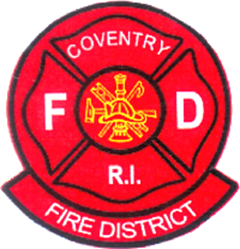 Coventry Fire DistrictAnthony Fire StationIncorporated 18892021 Regularly Scheduled MeetingsWednesday, January 13, 2021 at 7:00 PMWednesday, February 10, 2021 at 7:00 PMWednesday, March 10, 2021 at 7:00 PMWednesday, April 21, 2021 at 7:00 PMWednesday, May 12, 2021 at 7:00 PMWednesday, June 9, 2021 at 7:00 PMWednesday, July 14, 2021 at 7:00 PMWednesday, August 11, 2021 at 7:00 PMWednesday, September 8, 2021 at 7:00 PMWednesday, October 13, 2021 at 7:00 PMWednesday, November 10, 2021 at 7:00 PM (Annual Meeting)Wednesday, December 8, 2021 at 7:00 PMMeetings to be held at Anthony Fire Station, with exception of Annual Meeting (location TBD).All regularly scheduled meeting dates/times are subject to change.